Arizona Language Preparatory Board of Directors 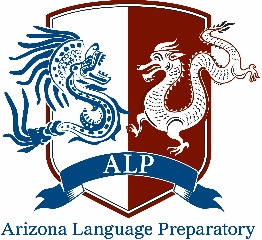 Special Called Open MeetingSept 18th, 2016AgendaNotice of MeetingPursuant to Arizona Revised Statutes (A.R.S.) § 38-431.02, notice is hereby given to the members of the Arizona Language Preparatory Board of Directors and to the general public that the Board will hold a public meeting, open to the public as specified below. The Board reserves the right to change the order of the items on the agenda, with the exception of public hearings set for a specific time. One or more members of the Board may participate in the meeting by telephonic communications.  Pursuant to A.R.S. § 38-431.03(A)(3) the Board may vote to go into Executive Session, which will not be open to the public, for legal advice concerning any item on the agenda.Location and time of meeting: Arizona Language Preparatory, 4645 E Marilyn Rd, Phoenix AZ 85032 @6:00pRoll CallCall to the publicThis is the time for the public to comment. Members of the Board may not discuss items that are not specifically identified on the agenda. Therefore, pursuant to A.R.S. § 38-431.01(H), action taken as a result of public comment will be limited to directing staff to study the matter, responding to any criticism, or scheduling the matter for further consideration and decision at a later date. Action itemsApproval of previous minutesApproval of writing off previous student balance ($772)Revise Mrs. Borland’s contract to reflect “teaching position” onlyApproval of method, timing and amount paid to Art, Music and PE teachersApproval of use of “restricted funds”DiscussionEnrollment update…Holding steady at current #?Discussion of writing off previous student balance ($772)Budget and Financial reviewCriteria for reimbursement of volunteer fingerprint cardDiscussion of budget for Professional DevelopmentDiscussion on use of “restricted funds”Business Manger job descriptionBookkeeper job descriptionDiscussion of method, timing and amount to be paid to Art, Music and PE teachersHiring an interventionistUpdate on “Learning to Serve”Speech and Debate Club at ALPMoving to K-8 schoolDiscussion on Grant writingDiscussion on Update from PTOAnnouncement of future meeting date The Board of Directors meeting will be October 17th, 2016 at 6:00p Adjournment